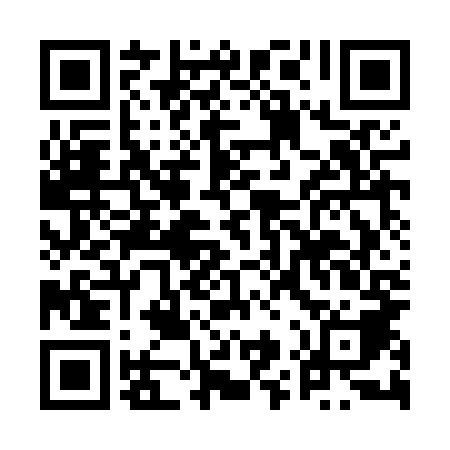 Ramadan times for Hajdaszek, PolandMon 11 Mar 2024 - Wed 10 Apr 2024High Latitude Method: Angle Based RulePrayer Calculation Method: Muslim World LeagueAsar Calculation Method: HanafiPrayer times provided by https://www.salahtimes.comDateDayFajrSuhurSunriseDhuhrAsrIftarMaghribIsha11Mon4:104:106:0011:483:425:375:377:2012Tue4:084:085:5711:473:445:385:387:2113Wed4:064:065:5511:473:455:405:407:2314Thu4:034:035:5311:473:465:425:427:2515Fri4:014:015:5111:473:485:435:437:2716Sat3:583:585:4911:463:495:455:457:2917Sun3:563:565:4611:463:505:475:477:3018Mon3:543:545:4411:463:525:485:487:3219Tue3:513:515:4211:453:535:505:507:3420Wed3:493:495:4011:453:545:515:517:3621Thu3:463:465:3811:453:555:535:537:3822Fri3:443:445:3511:453:575:555:557:4023Sat3:413:415:3311:443:585:565:567:4224Sun3:393:395:3111:443:595:585:587:4425Mon3:363:365:2911:444:016:006:007:4626Tue3:333:335:2611:434:026:016:017:4827Wed3:313:315:2411:434:036:036:037:4928Thu3:283:285:2211:434:046:046:047:5129Fri3:253:255:2011:424:056:066:067:5330Sat3:233:235:1811:424:076:086:087:5631Sun4:204:206:1512:425:087:097:098:581Mon4:174:176:1312:425:097:117:119:002Tue4:154:156:1112:415:107:127:129:023Wed4:124:126:0912:415:117:147:149:044Thu4:094:096:0712:415:127:167:169:065Fri4:064:066:0412:405:147:177:179:086Sat4:044:046:0212:405:157:197:199:107Sun4:014:016:0012:405:167:207:209:128Mon3:583:585:5812:405:177:227:229:159Tue3:553:555:5612:395:187:247:249:1710Wed3:523:525:5412:395:197:257:259:19